Brøndby Strand Borgerforening.Vedtægter for Brøndby Strand Borgerforening.Brøndby Strand§ 1.  Navn: Brøndby Strand Borgerforening.§ 2. Organisation.Foreningen er frivillig og ulønnet. Foreningen er ikke tilsluttet og ansvarlig for en overordnet myndighed.§3. Hjemsted.Brøndby Strand. § 4. Formål.Foreningen vil arbejde at det tavse flertal kan komme til orde. Det er særligt ældre, handicappede og personer som ikke er gode til dansk. Vi vil skabe kontakt til relevante myndigheder, og være bindeled mellem borger og myndighed, herunder Brøndby Kommune. Formålet er at skabe, åbenhed, tydelighed og løsninger.Foreningen vil arbejde for at samle viden om relevante problemstillinger i området, som formidles til foreningen, eller som konstateres af egen drift. Foreningen vil tage fat i problemstillingerne og arbejde med dem for borgernes bedste. Foreningen vil desuden arbejde for gode praktiske forandringer i forbindelse med områdets fysiske rammer i samarbejde mellem forening, udsatte grupper og myndighederne. Gruppens formål er at være talerør for de borgere i Brøndby Strand som normalt ikke kommer til orde, som ikke har ressourcerne og som har de største behov. De vil nu få muligheden for at komme til orde over for de forskellige myndigheder og via foreningen få ændret nogle ting.§ 5. Medlemmer.Stk. 1.Ret til medlemskab af Brøndby Strand Borgerforening har enhver som har interesse for Brøndby Strand og som vil området det bedste.Stk. 2.Et medlem der ikke respekterer foreningens vedtægter, formål og beslutninger, som er vedtaget af generalforsamlingen, kan af bestyrelsen indstilles til eksklusion. Eksklusion skal ske med 2/3-dels flertal i bestyrelsen.§ 6. Generalforsamlingen.Stk. 1.Generalforsamlingen er foreningens højeste myndighed.Stk. 2. Generalforsamlingen afholdes en gang årligt og der indkaldes med 30 dages varsel.Stk. 3.Alle medlemmer der er fysisk tilstede er stemmeberettigede og valgbare. Der kan ikke stemmes med fuldmagt.Stk. 4.Alle beslutninger træffes ved almindeligt stemmeflertal, bortset fra vedtægtsændringer, eksklusion,(eksklusion jf. § 5, stk. 2.) fratagelse af kandidatur og opløsning af foreningen hvor der kræves 2/3 flertal.Stk. 5.Er generalforsamlingen lovligt indvarslet er den beslutningsdygtig.Stk. 6.Dagsorden for den ordinære generalforsamling skal minimum indeholde følgende punkter:1. Valg af dirigent.2. Valg af stemmetællere og referent og registrering af fremmødte.3. Beretning fra bestyrelsen.4. Fremlæggelse af det reviderede regnskab og budget til godkendelse og fastlæggelse af lokalt kontingent.5. Behandling af forslag fra medlemmer.6. Valg af bestyrelse og suppleanter. Bestyrelsen består af mindst 3 og højst 8 medlemmer. Medlemmerne vælges for 2 år ad gangen. Ved den første ordinære generalforsamling efter stiftelsen er to bestyrelsesmedlemmer på valg. De kan genvælges. Rækkefølgen findes ved lodtrækning. Bestyrelsen konstituerer sig ved lukket møde efter valget og meddeler det til generalforsamlingen. Der vælges op til to suppleanter. (De rangerer efter stemmetal.) Såfremt der er kandidater.7. Ændring af vedtægter.8. Eventuelt.Ad. 1. Forslag der ønskes behandlet af generalforsamlingen under dagsordenens punkt 5, skal være stillet af mindst 3 medlemmer af foreningen og være et bestyrelsesmedlem i hænde senest 2 uger før generalforsamlingens afholdelse.Ad. 2. Medlemmer der ønsker at kandidere til valg på generalforsamlingen, skal meddele deres kandidatur, samt aflevere en beskrivelse af dem selv til et bestyrelsesmedlem senest to uger før mødet. Kandidatnavne og beskrivelse, skal udsendes af bestyrelsen til medlemmerne senest ti dage før generalforsamlingens afholdelse.Ad. 3. Vedtægtsændringer er et fast punkt i ulige år. Hvert år udnævner bestyrelsen en person fra bestyrelsen som kontaktperson til pressen.§ 7. Dirigenten og bestyrelsen godkender og underskriver referatetAd. 1.   Der udfærdiges referat fra generalforsamlingen. Referatet godkendes af bestyrelsen inden udsendelse. Referatet skal fremstå neutralt.§8. Ekstraordinær generalforsamling.Stk. 1. Ekstraordinær generalforsamling kan indkaldes af bestyrelsen. Det kræver en bestyrelsesbeslutning. Der skal indkaldes senest 14 dage efter beslutningen og med 14 dages varsel.Stk. 2.Bestyrelsen skal tillige indkalde til ekstraordinær generalforsamling, såfremt mindst 1/4 af foreningens medlemmer skriftligt fremsætter ønske om det, med angivelse af dagsorden, til et bestyrelsesmedlem. Indkaldelsen skal ske senest 14 dage efter at ønsket er fremsat.§ 9. Ledelse. Stk. 1.Foreningen ledes af en bestyrelse der består af mindst 3 og højst 8 medlemmer. Se nærmere under § 6.  Der vælges op til 2 suppleanter, såfremt der er kandidater. Stk. 2Bestyrelsen konstituerer sig med en formand, næstformand og en kasserer for et år ad gangen.Stk. 3. Såfremt antal bestyrelsesmedlemmer kommer under 3, skal der indkaldes til ekstraordinær generalforsamling.Stk. 4. Bestyrelsen er ansvarlig for behandling af budget og regnskab for foreningen og træffer desuden beslutninger der er nødvendige for foreningens drift.§ 10. Bestyrelsens forretningsorden.Stk. 1.  Bestyrelsen beslutter hvilke bestyrelsesmøder der er åbne eller lukkede.Stk. 2.Der laves referat af bestyrelsesmøder. Referatet skal fremstå offentligt tilgængeligt.Stk. 3.Alle beslutninger tages ved flerstemmighed, bortset fra indstilling til eksklusion og fratagelse af kandidatur. Hvert bestyrelsesmedlem har en stemme. Ved fravær kan bestyrelsesmedlemmer afgive stemme ved skriftlig fuldmagt til et andet bestyrelsesmedlem, når det gælder konkretet beslutningspunkter på dagsordenen.I tilfælde af stemmelighed ved afstemningen er formandens stemme afgørende og hvis denne ikke er til stede, næstformandens.Stk. 4.Bestyrelsen er beslutningsdygtig når der på forhånd, skriftligt, senest 48 timer inden er indkaldt til bestyrelsesmøde og mindst 3 bestyrelsesmedlemmer, heraf enten formanden eller næstformanden er til stede.Stk. 5. Bestyrelsen kan invitere grupper eller personer til deltagelse i bestyrelsesmøder.Stk. 6. Hvis formanden trækker sig fra bestyrelsen, bliver næstformanden konstitueret som formand og bestyrelsen konstituerer sig med ny næstformand og optagelse af den højest rangerede suppleant.Hvis kassereren trækker sig fra bestyrelsen indgår formand og bestyrelsesmedlemmer internt aftale om hvilket bestyrelsesmedlem der skal være ny kasserer. Bestyrelsen konstituerer sig med ny kasserer og optagelse af den højest rangerede suppleant.Såfremt bestyrelsen ikke længere består af mindst 3 medlemmer skal der indkaldes til ekstraordinær generalforsamling. Indkaldelsen skal ske senest 14 dage efter. Stk. 7. Derudover fastsætter bestyrelsen selv sin forretningsorden.§ 11. Afstemninger og valg.Stk. 1.Valg af medlemmer til tillidsposter, der rækker ud over det enkelte møde, skal altid ske skriftligt.Stk. 2.Medlemmer der ikke er i restance med kontingent er stemmeberettigede og valgbare til bestyrelse og bestyrelsesposter.§ 12. Tegning og hæftelse. Stk.1 Foreningen tegnes af formanden og mindst et medlem af bestyrelsen. Bestyrelsen kan meddele enkeltpersoner prokura(fuldmagt).Stk. 2. Foreningen hæfter kun for sine forpligtelser med den af foreningen til enhver tid tilhørende formue. Der påhviler ikke foreningens medlemmer eller bestyrelse nogen personlig hæftelse. Nettoformuen tilhører alene foreningen.Stk. 3.Ved køb, pantsætning, salg eller leje af fast ejendom kræves dog underskrift af den samlede bestyrelse.Stk. 4Ved enhver væsentlig økonomisk disposition kræves en bestyrelsesbeslutning inden der disponeres.§ 13. Regnskab og kontingent.Stk. 1. Regnskabsåret følger kalenderåret.Stk. 2. Regnskab laves af kassereren ifølge bilag og bankkonto. Det fremlægges på det ordinære årsmøde. § 14. Vedtægter og opløsning.Stk. 1. Nærværende vedtægter træder i kraft efter godkendelse af foreningens stiftende generalforsamling.Stk. 2.Foreningen skal mindst på hvert 2. år til generalforsamlingen vurdere om vedtægterne sikrer det fornødne grundlag for foreningens virke. Ændringer i vedtægterne kan kun ske ved mindst 2/3 dels flertal på en generalforsamling eller en ekstraordinær generalforsamling. Det samme gælder vedrørende foreningens opløsning.Stk. 3.Ved opløsning beslutter den afgående bestyrelse hvem en eventuel nettoformue tilgår. 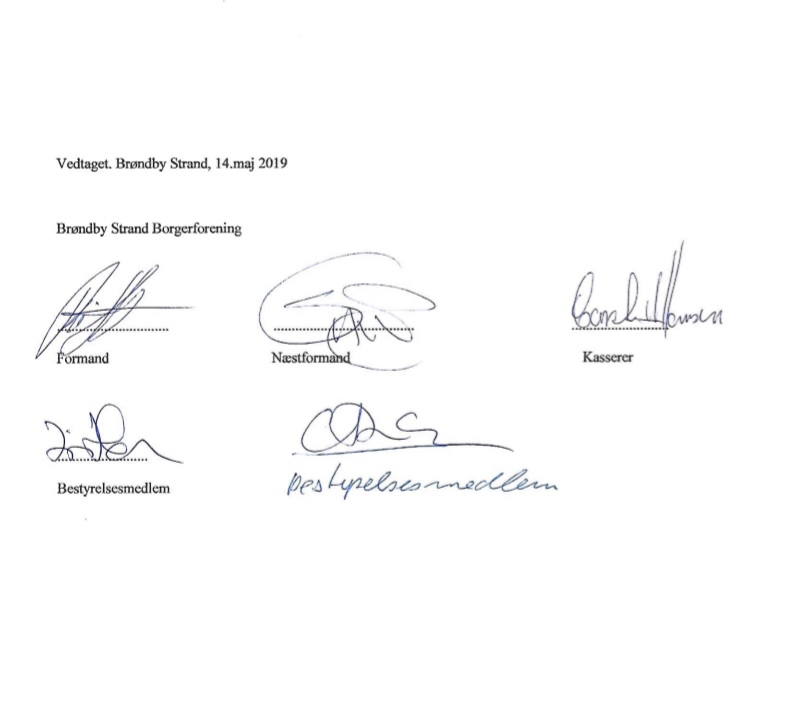 